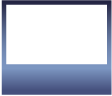 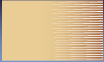 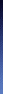 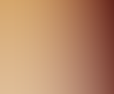 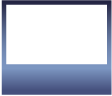 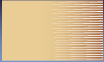 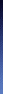 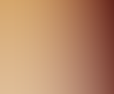 РЕАЛИЗОВАНИ ПРОГРАМИУСТАНОВЕ „ЦЕНТАР ЗА КУЛТУРУ ГРАДА БОРА“У  2022. ГОДИНИСходно утврђeној културној политици, плану и програму рада и у циљу задовољења разноврсних културних потреба, а у оквиру расположивих средстава, Установа ,,Центар за културу града Бора“ је у 2022. години реализовала програмске садржаје, о чему говори овај извештај.У извештају су наведени програми из домена основне делатности Установе (традиционалне манифестације, КУД ,,Бор“, гостујући програми, домаћи програми, програми из сопствене продукције Установе ,,Центар за културу града Бора“ итд.) као и учешће Установе у техничкој реализацији многих манифестација у граду и околини у 2022. години. Најзад, овај извештај садржи и најзначајније пројекте осмишљене за реализацију у самој Установи ,,Центар за културу града Бора“, а који могу имати велики значај за обликовање и афирмацију потенцијала у домену културног и друштвеног живота. У 2022. години реализовани су и пројекти које је подржало Министарство културе и информисања Републике Србије, а то су : Дечија ликовна колонија „Дуга“, 18. Фестивал влашке изворне песме, Музичка радионица – школа фруле, дудука и гајди „Фрулом (од дрвета) чувам своје корене“.Установа ,,Центар за културу града Бора“ је у јануару 2022. године по програмским садржајима реализовала:Један гостујући програм поводом Свечаног дочека православне Нове године где је  на централном тргу публика имала прилику да ужива у концерту солисте Алена Адемовића.У јануару месецу, Установа „Центар за културу“ због зимске паузе, обуставила је рад биоскопа „Звезда“.Установа „Центар за културу града Бора“ у виду  техничке помоћи  реализовала је шест програма техничке подршке, подршка Скупштини града, подршка информатичком сектору Републичке комисије и подршка на манифестацији „Пливање за часни крст“. Због неповољне епидемиолошке ситуација и продуженог школског распуста у јануару месецу, Установа „Центар за културу града Бора“ била је приморана да пробе Културно-уметничког друштва привремено обустави. Установа „Центар за културу града Бора“ у јануару месецу реализовала је 6 програма техничке подршке. Опис програма приказан табеларно. Гостујући програми:Програми техничке подршке;Установа ,,Центар за културу града Бора“ је у фебруару 2022. године по програмским садржајима реализовала: Поводом Дана заљубљених Установа центар за културу, у фебруару месецу реализовала је један гостујући програм у сали Музичке школе. Публика је имала прилику да ужива у романтичној вечери са Кристином и Владаном Савићем у кабаретској представи „Као да сам те сањао“.И у фебруару месецу Установа „Центар за културу града Бора“, привремено је обуставила рад биоскопа „Звезда“. 	У оквиру програма домаће продукције реализовала је традиционалну манифестацију „Дан матерњег језика“, као један од најважнијих датума у борби за очување језика и идентитета сваке нације. О  важној улози очувања језика, традиције и културе говорили су представници ромских удружења у Бору: Кадрија Шаиновић – познати борски песник и акредитовани ромолог, Марина Салић – удружење РЕАБ, Јашар Мурина – удружење Рома за особе са инвалидитетом и Владимир Шаиновић – председник Ромске иницијативе младих „Gipsy soul“.	У другој половини фебруара, након продуженог школског распуста, Установа „Центар за културу града Бора“ имала је 11 програма у сопственој режији (школа фолклора уторком и четвртком у 18:45, пробе Дечјег ансамбла понедељком, уторком, четвртком и петком у 18:30 и пробе Првог извођачког ансамбла понедељком, уторком и четвртком у 20:30 сати). 	Пробе народног оркестра и групе певача понедељком и средом од 19 часова,.	Поред својих програма Установа је пружила 2 техничке помоћи у реализацији програма Скупштине града Бора у сали биоскопа „Звезда“.Гостујући програми:Домаћи програми:Програми у сопственој продукцији:Програми техничке подршкеУстанова ,,Центар за културу града Бора“ је у марту месецу 2022. године по програмским садржајима реализовала је:Након краће зимске паузе на филмском платну биоскопа Звезда приказана су 12 филмских наслова (56 филмске пројекције) из домаће и светске продукције а то су следећи филмови („Лето када сам научила да летим“ (6), „Кључ“(4), „Бетмен“ (5), „Поцрвенела Панда“ (8), „Смрт на Нилу“ (4), „Било једном у Србији“ (10), „Мрак“(5), „Клифорд“,(4) „Златни дечко“(4), „Хоћу мужа“(4), „Соников филм 2 (1)“, „Морбиус“ (1)). Установа „Центар за културу града Бора“ у марту месецу у свом програму рада имала два гостујућа програма, а то су позоришна представа „Књига о Милутину“ Звездара театра (04.3.2022.) и мјузикл „Весело девојачко вече“. Након низа успешних представа у улози чича Милутина нашао се Ненад Јездић. По први пут у каријери маестрални Ненад Јездић реализује монодраму и потпуно сам на сцени одржава пажњу публике маестралном интерпретацијом. Посебно за даме и њихов дан Установа је реализовала у сали биоскопа „Звезда“ мјузикл „Весело девојачко вече“. На сцени биоскопа „Звезда“ нашле су се Тијана Дапчевић, Ивана Петерс, Јелица Сретеновић, Зорана Павић и Маја Брукнер.У марту месецу, након укидања мера Владе Републике Србије, Центар за културу града Бора отпочео је рад својих радионица пуним капацитетом и реализовала је 129 програма у сопственој продукцији и то у следећим терминима: школа фолклора уторком и четвртком у 18:45, пробе Дечјег ансамбла понедељком, уторком, четвртком и петком у 18:30 и пробе Првог извођачког ансамбла понедељком, уторком,четвртком и петком  у 20:30 сати). Пробе народног оркестра Куд-а „Бор“, солиста и групе певача реализоване су средом у у терминима од 17:00 и  19:00 часова. Ликовна радионица је свој рад организовала у три групе викендом и то у следећим терминима: суботом од 10 до 11 часова – најмлађа група, од 11 до 12 часова, старија група полазника  и у термину од 12 до 14 часова најстарија група полазника. Недељом у термину од 10 до 14 часова обухваћен је рад са старијом групом полазника. Рад школе гитаре организован је викендом и то у два термина суботом и недељом од 10 до 14 часова, рад са млађом и старијом групом.  Етно радионица је свој рад, са млађом етно групом „Љубичице“ и старијом етно групом „Ђурђевак“ своје пробе реализовала у три термина, викендом од 10 до 15 часова и током недеље у терминима прилагођеном полазницима групе. Последњег викенда у марту у поподневним часовима организовани су и додатни термини, како би се полазнице припремиле за Међународно и Републичко такмичење у етно певању. Школа традиционалних инструмената своје термине одржавања наставе прилагодила је  индивидуалном и групном раду полазника. Установа „Центар за културу града Бора“ у марту месецу реализовала је 5 програма техничке подршке и то: „IX Cooper cup“ , пливачки маратон на базену , Установе спортски центар „Бобана Величковић Момчиловић“ (05.03), Годишњи концерт КУД-а МЗ „Ново Селиште“ у сали Музичке школе „Миодраг Васиљевић“ (11.03.), техничка подршка поводом преезентације од стране начелнице локалне самоуправе у оквиру изборне радње за предстојеће изборе у сали биоскопа „Звезда“ (28.03, 30.03. и 31.03.2022. године). Статистички подаци: Биоскоп „Звезда“Гостујући програми:Програми у сопственој продукцији:Програми техничке подршке:Установа ,,Центар за културу града Бора“ је у априлу месецу 2022. године по програмским садржајима реализовала је:	9 филмских наслова (47 филмских пројекција ) из домаће и светске продукције, а то су следећи филмови: „Соников филм“ (4), „Морбиус“ (9), „Школа магичних животиња“ (6), „Изгубљени град“ (5), „Фантастичне звери: Тајне Дамблдора“ (5), „Северњак“(5), „Опкољени“(5), „Зечја академија“ (4), „Све у исто време“(4). 	Установа „Центар за културу града Бора“ је у априлу месецу имала три гостујућа програма. Заједно са Ромским удружењима, Установа је обележила Међународни дан Ром. За све љубитеље позоришта, Установа је организовала представу „Комедија забуне“ Позоришта „Славија“, док је истог дана Етно-радионица Установе „Центар за културу града Бора“ својим наступом увеличала опроштајну утакмицу Владимира Росића. 	У сопственој продукцији Установа „Центар за културу града Бора“ реализовала је 99 програма. Последње недеље у месецу, радионице и пробе Културно – уметничког друштва „Бор“ нису реализоване због Ускршњег распуста. Програми у  сопственој продукцији реализовани су у следећим терминима: школа фолклора уторком и четвртком у 18:45, пробе Дечјег ансамбла понедељком, уторком, четвртком и петком у 18:30 и пробе Првог извођачког ансамбла понедељком, уторком и четвртком у 20:30 сати). Пробе народног оркестра Куд-а „Бор“, солиста и групе певача реализоване су средом у у терминима од 17:00 и  19:00 часова. Ликовна радионица је свој рад организовала у три групе викендом и то у следећим терминима: суботом од 10 до 11 часова – најмлађа група, од 11 до 12 часова, старија група полазника  и у термину од 12 до 14 часова најстарија група полазника. Недељом у термину од 10 до 14 часова обухваћен је рад са старијом групом полазника. Рад школе гитаре организован је викендом и то у два термина суботом и недељом од 10 до 14 часова, рад са млађом и старијом групом.  Етно радионица је свој рад, са млађом етно групом „Љубичице“ и старијом етно групом „Ђурђевак“ своје пробе реализовала у три термина, викендом од 10 до 15 часова и током недеље у терминима прилагођеном полазницима групе. Последњег викенда у марту у поподневним часовима организовани су и додатни термини, како би се полазнице припремиле за Међународно и Републичко такмичење у етно певању. Школа традиционалних инструмената своје термине одржавања наставе прилагодила је  индивидуалном и групном раду полазника. Установа „Центар за културу града Бора“ у априлу месецу реализовала је 3 програма техничке подршке и то: Концерт ученика “Школе за музичке таленте у Ћуприји“ у сали Музичке школе.(12.04.). Позоришна представа у извођењу ученика Гимназије „Бора Станковић“ у сали музичке школе „Миодраг Васиљевић“. (14.04.), Културна манифестација „Бакљада“ и сали „Биоскопа“ у Злоту.Статистички подаци: Биоскоп „Звезда“Гостујући програми:Програми у сопственој продукцији:Програми техничка подршке:Установа ,,Центар за културу града Бора“ је у мају месецу 2022. године по програмским садржајима реализовала:7 филмских наслова (43 филмских пројекција ) из домаће и светске продукције, а то су следећи филмови: „Лоши момци“ (8), „Доктор Стрејнџ у мултуверзуму лудила“ (8), „Не играј на Енглезе“ (5), „Париз љубавна прича“ (6), „Потера“ (6), „Топ Гун Маверик“(10), Установа „Центар за културу града Бора“ је у мају месецу имала два гостујућа програма а то су: Наступ етно-радионице на Ускршњем концерту световне музике у Врњачкој бањи и за крај позоришне сезоне на сцени Музичке школе нашла се обрада култне драме „Бокешки Д-мол“. На XIX “DONNE IN MUSICA 2022” интернационалном онлајн фестивалу у категорији етно музике, младе и талентоване полазнице Етно радионице, освојиле су четири награде од којих су три прва и једно друго место.  Фестивал је и ове године окупио учеснике широм света, а жири овог међународног фестивала, састављен од истакнутих домаћих и иностраних педагога из Јордана, Шпаније, Немачке, Кине, Луксембурга, Босне и Херцеговине и Северне Македоније, имао је, нимало лак задатак.У сопственој продукцији Установа „Центар за културу града Бора“ реализовала је 108 програма. Програми у  сопственој продукцији реализовани су у следећим терминима: школа фолклора уторком и четвртком у 18:45, пробе Дечјег ансамбла понедељком, уторком, четвртком и петком у 18:30 и пробе Првог извођачког ансамбла понедељком, уторком и четвртком у 20:30 сати). Пробе народног оркестра Куд-а „Бор“, солиста и групе певача реализоване су средом у у терминима од 17:00 и  19:00 часова. Ликовна радионица је свој рад организовала у три групе викендом и то у следећим терминима: суботом од 10 до 11 часова – најмлађа група, од 11 до 12 часова, старија група полазника  и у термину од 12 до 14 часова најстарија група полазника. Недељом у термину од 10 до 14 часова обухваћен је рад са старијом групом полазника. Рад школе гитаре организован је викендом и то у два термина суботом и недељом од 10 до 14 часова, рад са млађом и старијом групом.  Етно радионица је свој рад, са млађом етно групом „Љубичице“ и старијом етно групом „Ђурђевак“ своје пробе реализовала у три термина, викендом од 10 до 15 часова и током недеље у терминима прилагођеном полазницима групе. Последњег викенда у марту у поподневним часовима организовани су и додатни термини, како би се полазнице припремиле за Међународно и Републичко такмичење у етно певању. Школа традиционалних инструмената своје термине одржавања наставе прилагодила је  индивидуалном и групном раду полазника	Установа „Центар за културу града Бора“ у мају месецу реализовала је 12 програма техничке подршке и то: Програм поводом првомајских празника у сарадњи са организацијом „Бебиронче“ на спортским теренима испред хотела „Језеро“ (01.05.), Сајам запошљавања Националне службе за запошљавање – доња галерија Установе „Спортски Центар Бобана Величковић Момчиловић“ (12.05.), Манифестација „Ноћи музеја“ у организацији Музеја рударства и металургије (14.05.), Скупштина града Бора- сала биоскопа „Звезда“ у Бору (18.05.), Церемонија донирања возила хитне помоћи „Дому Здравља у Бор и Дому здравља Неготин“(19.05), Генерална проба приредбе поводом дана Основне школе „Станоје Миљковић у Брестовцу“ (20.05), Хуманитарна позоришна представа Удружења „Дома Омладине“ – “Amnesis vitae” (21.05) , Традиционална манифестација „Пасуљијада“ у кампу Борског језера,(22.05.), генерална проба поводом дана Предшколске Установе „Бамби“ (23.05.), Приредба поводом дана Предшколске Установе „Бамби“ (24.05.), Приредба поводом Дана школе „Свети Сава“ у сали Музичке школе(25.05.), Манифестација“Мај месец математике“ у организацији наставника матемарике Основне школе „Свети Сава“ на платоу Дома културе (30.05). Статистички подаци: Биоскоп „Звезда“Гостујући програми:Међународни програми:Програми у сопственој продукцији:Програми техничка подршке:Установа ,,Центар за културу града Бора“ је у јуну месецу 2022. године по програмским садржајима реализовала:11 филмских наслова (46 филмске пројекције ) из домаће и светске продукције, а то су следећи филмови: „Приче из скривеног града: Дрво жеља“ (9), „Коцкар“ (4), „Свет из доба јуре“ (5), „Баз светлосни“ (9), „Планина смрти“ (4), „Елвис“( 5), „Црни телефон“ (3), „Малци 2: Груов почетак(3)“.Установа „Центар за културу града Бора“,заједно са преко 40 биоскопа, културних центара и домова културе, подржала је манифестацију „Ноћ српског филма“ у организацији Филмског центра Србије и мреже киноприказивача. На репертоару биоскопа „Звезда“, 04. јуна нашли су се филмови који су оборили рекорде гледаности у домаћој кинематографији а то су: „Јужни ветар“(1), „Нечиста крв-грех предака“, „Јужни ветар“(1). Установа „Центар за културу града Бора“ заједно са својим радионицама и КУД-ом „Бор реализовала је 6 гостујућа програма. Установа "Центар за културу града Бора" и Културно уметничко друштво "Бор" на позив домаћина КУД-а „Воја Чурић“ из Кобишнице учествовало је на 21. манифестацији „Спасовдан“ у Кобишници,  чији је је циљ неговање изворне баштине као и подизање свести код младих за опстанак вере, традиције и културе.Уоквиру пројекта "Синергијом са врхунским уметницима до квалитетне музичке писмености деце и омладине Врњачке бање", у замку културе "Белимарковић", одржан је концерт класичне музике као и две музичке радионице за младе у Врњачкој бањи.“. Вођа етно радионице Установе "Центар за културу града Бора",  Тамара Глишић, учествовала је у наведеном пројекту, креирајући интерактивну Музичку радионицу за децу на тему: "Основе и демонтрација традиционалног етно певања". Поводом прославе 61. године постојања, Технички факултет у Бору, организовао је Свечану академију. Том приликом, исту је увеличала етно радионица Установе "Центар за културу града Бора" изведбом студенске химне GAUDEAMUS IGITUR и пригодним песмама за ту прилику. Поводом Светског дана музике, 21. јуна на тргу Ослобођења у Зајечару одржан је целовечерњи концерт. Учешће у концерту узела је и етно-радионица Установе "Центар за културу града Бора".Културно уметничко друштво "Бор" као саставни део Установе "Центар за културу града Бора", својим атрактивним кореографијама Првог извођачког ансамбла, познатог кореографа Бранка Марковића и Зорана Катића, Народним оркестром и солистима употпунило садржајан културно уметнички програм на завршници 44. уметничке сезоне Центра за нематеријално културно наслеђе „Корени“ у Народном позоришту „Зоран Радмиловић у Зајечару“. Круна сарадње ова два друштва, представља кореографија "Игре из Источне Македоније" у извођењу првог извођачког ансамбла ЦНКН "КОРЕНИ" у пратњи Народног оркестра КУД-а "Бор". Уједињени у мисији очувања културе, традиције уметничке игре, уметнички директор ЦНКН "Корени" Перислав Дуцић и уметнички руководилац КУД-а "Бор" Драган Петровић, синоћним концертом најавили су успешну сарадњу ова два Културно- уметничка друштва, која ће се у будућности подићи на још виши ниво.Предтакмичење за сабор фрулаша "Ој Мораво" које се одржава у Прислоници,  одржано је последњег дана фестивала "Црноречје у песми и игри". Најуспешнији полазници Школе традиционалних дувачких инструмената - фруле, дудука и гајди, на овом значајном такмичењу имали су прилику да покажу своје умеће музицирања на овом чаробном инструменту.Једанаест полазника школе гитаре, уз помоћ професора Ненада Илијића представило је резултат свог вишемесечног рада на завршном концерту школе Гитаре Млади виртуози  извели су 12 композиција класичне музике са којима су се представили и на 15. Међународном фестивалу „Златна нота“ у Доњем Милановцу, чиме је Установа успешно реализовала још један међународни програм. Најдужег дана у години, већ четири деценије у свету се обележава Светски дан музике. У обележавању Светског дана Музике укључио се и град Бор.  Тим поводом Установа “Центар за културу града Бора” и Културно уметничко друштво “Бор” организовали су летњи концерт на платоу Дома културе. Концерт је отпочео свечаним дефилеом главним шеталиштем у граду, где су срца пролазника разгалили чланови овог друштва обучени у народним ношњама. Публика је имала прилике да ужива у изведбама чувених кореографија Бранка Марковића и Зорана Катића које су на сцени изнели чланови првог извођачког ансамбла, док су се најмлађи учесници наступили кореографијама „Игре из Груже“, „Игре Западне Србије“ и „Влашке игре“ чији је кореограф уметнички руководилац КУД – а „БОР“ Драган Петровић. блика, која се у великом броју окупила, могла је да ужива у шареноликој представи игре, песме и ношње различитих поднебља, овацијама је испратила сваку тачку и извођаче, којима је аплауз највећа награда за труд и преданост, као и потврда да смо истрајни и успешни у циљу промовисања и очувања традиције и културе и тиме потврдили да наш град има праве чуваре традиције и културне баштине.У складу са завршетком школске године, завршен је и програм радионица као и пробе Културно-уметничког друштва „Бор“. Установа „Центар за културу града Бора“ имала је  85 програма у сопственој режији. Програми у  сопственој продукцији реализовани су у следећим терминима: школа фолклора уторком и четвртком у 18:45, пробе Дечјег ансамбла понедељком, уторком, четвртком и петком у 18:30 и пробе Првог извођачког ансамбла понедељком, уторком и четвртком у 20:30 сати). Пробе народног оркестра Куд-а „Бор“, солиста и групе певача реализоване су средом у у терминима од 17:00 и  19:00 часова. Ликовна радионица је свој рад организовала у три групе викендом и то у следећим терминима: суботом од 10 до 11 часова – најмлађа група, од 11 до 12 часова, старија група полазника  и у термину од 12 до 14 часова најстарија група полазника. Недељом у термину од 10 до 14 часова обухваћен је рад са старијом групом полазника. Рад школе гитаре организован је викендом и то у два термина суботом и недељом од 10 до 14 часова, рад са млађом и старијом групом.  Етно радионица је свој рад, са млађом етно групом „Љубичице“ и старијом етно групом „Ђурђевак“ своје пробе реализовала у три термина, викендом од 10 до 15 часова и током недеље у терминима прилагођеном полазницима групе.Статистички подаци: Биоскоп „Звезда“Гостујући програми:Домаћи програми:Међународни програми:Програми у сопственој продукцији:Установа „Центар за културу града Бора“ у јуну месецу реализовала је 13 програма техничке подршке и то:Приказ реализованих прогрмских садржаја Установе „Центар за културу града Бора“ у јулу 2022. годинеНа филмском платну биоскопа "Звезда" претходних месеци нашла су се најновија остварења домаће и светске кинематографије. Публика у Бору уживала у филмским насловима који су истовремено пунили биоскопске сале у престоници и  градовима широм Србије. Почетком јула месеца. Установа „Центар за културу града Бора“ завршила је летњу сезону приказивања најновијих филмских остварења.6 програма из сопствене продукције реализовало је Културно уметничко друштво „Бор“ са члановима дечјег ансамбла како би се припремили за учешће на Међународном фестивалу фолклора у Варни.1 домаћи програм - Установа "Центар за културу града Бора", заједно са сеоским културним уметничким друштвима, а под покровитељством града Бора, у првој недељи јула месеца организовала је традиционалну манифестацију "Сусрети села" у селу Доња Бела Река.2 гостујућа програма- Етно радионица Установе "Центар за културу града Бора", учествовала је у богатом културно-уметничком програму традиционалне манифестације 13. "Сабор косовских Срба Тимочке Крајине" одржаном у Звездану, У последњој недељи јула месеца, одржан је Сабор фрулаша „Ој Мораво“ у Прислоници. Своје место на овој традиционалној манифестацији обезбедили су и полазници школе традиционалних дувачких инструмената – фрула, дудук и гајде. Наши најмлађи амбасадори културе, чланови дечјег ансамбла Културно уметничког друштва „Бор“ приказали су  игре и традицију наше земље на међународном фестивалу фолклора „Golden days“ у Варни.Међународни  програми:Домаћи програми:Гостујући програми:Програми у сопственој продукцији:Програми техничка подршке:Установа ,,Центар за културу града Бора“ је у августу 2022. године по програмским садржајима реализовалаУ августу месецу, настављена је летња пауза у биоскопу „Звезда“ а Установа „Центар за културу града Бора“ своје програмске активности изместила је на различитим локацијама на отвореном. Првог дана августа месеца, солисти певачке групе КУД-а „Бор“ учествовали су на 24. –ој традиционалној манифестацији „Вулетови дани“ У Рибарској бањи. .Сјајни резултати са такмичења певача аматера нису изостали. Храм Светог Илије у Бољевцу  02. августа обележио је своју славу. Након Св. Литургије и ломљења славског колача, уследио је пригодан културно-уметнички програм, који су приредиле полазнице етно радионице Установе "Центар за културу града Бора". Представом за децу „Луна и Сунце“, званично је отворена манифестација „Борско културно лето“! Богат културно-уметнички програм одржавао се уторком, средом и четвртком на платоу Дома културе. Програм је био разноврстан и прилагођен разним генерацијама. Као и претходних година највише су уживали најмлађи. На програму Борског културног лета, најмлађа публика уживала је у седам дечјих представа: „Луна и сунце“, „Псић и Мачкица“, „Цврчак и мрав“, „Пипи и Пан“, „Чаробни колач“, „Маштошумске питалице“, и „Чаробна фрула“. За љубитеље фолклора и лепе  народне традиције, након оправдане паузе, Установа „Центар за културу града Бора“ и Културно-уметничко друштво „Бор“, организовали су  традиционални Међународни фестивал фолклора "Златно коло". Своје обичаје, културу и традицију публици у Бору, поред домаћина фестивала КУД-а „Бор“ представили су:  КУД "П. П. ЊЕГОШ", Ловћенац, Р. Србија,  КУД "БИЗОВАЦ", Бизовац, Р. Хрватска, УЦ "ТАЛИЈА", Београд, Р. Србија, АКУД "ПОЛЕТ", Кладово, Р. Србија, Ансамбл "КАПАНСКИ", Разград, Бугарска.У оквиру манифестације „Борско културно лето“ организоване су и спортске вечери. На платоу Дома културе, публика у Бору уживала је у модерном плесу – плесног студија „Unique“ као и „Вече јоге“ – Тим креативних идеја Бора.И овог лета публици су се представили полазници наших радионица: школа традиционалних инструмената, полазници етно и ликовне радионице, као и наступи локалних удружења КУД-а „Ново Селиште“ и КУД „Актив жена пензионера“. Овогодишња традиционална манифестација “Брестовачка бања 2022. “обележeна је  у знаку великог јубилеја – 185 година од изградње конака кнеза Милоша Обреновића, данас репрезентативног културно-историјског споменика. Припрема традиционалних јела, изложбе сувенира и предмета старих заната, ликовна колонија, културно-уметничка друштва, дочек кнеза Милоша, Јеврема Обреновића и барона Хердера, еминентни оркестри и групе, преображењска ватра, у вечерњем делу концерт Марка Луиса – све је то уткано у целодневни програм у оквиру борског културног лета реализовала се  и традиционална манифестације 29.Сабор игре у Слатини. Препознатљив дух ове смотре, саборовање, омогућио је свима, учесницима и гледаоцима, право уживање у лепоти народне песме, игре, обичаја, али и очување основне покретачке идеје да се окупљањем такмичара из разних средина, дружењем и разменом искуства успостављају трајне и нераскидиве везе између учесника.Поводом обележавања Храма Успења Пресвете Богородице у Минићеву у културно-уметничком делу програма наступиле су полазнице етно-радионице. Гостујући програми:Домаћи програми у оквиру манифестације „Борско културно лето“:Међународни програми у оквиру манифестације „Борско културно лето“:Гостујући програми у оквиру манифестације Борско културно лето:Програми техничка подршке:Установа ,,Центар за културу града Бора“ је у септембру месецу 2022. године по програмским садржајима реализовала је:Након краће летње паузе на филмском платну биоскопа Звезда приказана су 7 филмских наслова (34 филмске пројекције) из домаће и светске продукције а то су следећи филмови („Кашеј: Крадљивац Невести“ (5), „Света Петка: Крст у путињи“(10), „Лига Супер љубимаца“ (5), „Ала је леп овај свет“ (5), „Не брини драга“ (5), „Финикове авантуре“ (2), „Карта за рај“(2).Установа „Центар за културу града Бора“ у септембру месецу реализовала је 2 гостујући програм. Етно-радионица Установе "Центар за културу града Бора" по други пут у протекле две године одржала је концерт у сали Музичке школе "Петар Илић" у Аранђеловцу. Полазнице наше радионице представиле су се  духовним композицијама и етно музиком Источне Србије.Вишегодишње пријатељство и сарадња два друштва, једног из Војводине, другог из Источне Србије, крунисано је заједничким наступом на годишњем концерту КУД-а "Петар Петровић Његош" из Ловћенца. Публици у Фекетићу је те вечери приређено несвакидашње задовољство, јер је наступ на сцени око 300 аматера разгалио срца свих присутних у сали.Традиционално, септембар месец у раду Установе „Центар за културу града Бора“ резервисан је за упис нових полазника. Нови полазници,  прикључили су се школи фолклора, школи традиционалних дувачких инструмената, етно-радионици Установе „Центар за културу града Бора“ као и нови чланови народног оркестра КУД-а „БОР“. У другој половини септембра, након летње паузе, Центар за културу града Бора отпочео је рад својих радионица и реализовала је 72 програма у сопственој продукцији и то у следећим терминима: школа фолклора понедељком и средом у 19:00, пробе Дечјег ансамбла понедељком, средом, четвртком у 19:45, пробе припремног ансамбла уторком  и четвртком у 19:00, пробе Првог извођачког ансамбла понедељком, средом и четвртком  у 21:15). Пробе солиста и групе певача народног оркестра Куд-а „Бор“, реализоване су уторком у 19:45, пробе народног уторком у 21:00 , пробе оркестра фруле петком у 19 сати и пробе омладинског оркестра у 19:45. Ликовна радионица је свој рад организовала у три групе викендом и то у следећим терминима: суботом од 10 до 11 часова – најмлађа група, од 11 до 12 часова, старија група полазника и недељом у термину од 10 до 12 сати старији узраст.Рад школе гитаре организован је викендом и то у два термина. Суботом прва група у 11:00 друга група у 13 часова и недељом млађа група у 10 сати, док су часови старије групе одржавани од 12 сати.  Етно радионица је свој рад, са млађом етно групом „Љубичице“ и старијом етно групом „Ђурђевак“ своје пробе реализовала у три термина, викендом од 12 до 15 часова, недељом од 10 до часова и током недеље у терминима прилагођеном полазницима групе. Школа традиционалних интрумената – друле дудука и гајди је рад са индивидуалним полазницима реализова понедељском и средом од 9 до 12 часова.Статистички подаци: Биоскоп „Звезда“Програми у сопственој продукцији:Установа „Центра за културу града Бора“ у септембру месецу реализовала је 1 програм у домаћој продукцији. У организацији Установе „Центар за културу града Бора“, а под покровитељством Министарства Културе Републике Србије и Града Бора одржана је ликовна колонија „Дуга.“.  Ова тродневна традиционална манифестација одвијала се 17. 18. и 21 септембра на више локација.Прилику да унапреде свој ликовни израз, искажу своју креативност и упознају се са новим ликовним техникама имали су полазници Ликовне радионице Установе „Центар за културу града Бора“ и корисници центра „Мозаик“.Домаћи програми:Гостујући  програми:Програми техничка подршке:Установа ,,Центар за културу града Бора“ је у октобру 2022. године по програмским садржајима реализовала је:10 филмских наслова (44 филмских пројекција) а то су: „Финикове авантуре“(3), „Карта за Рај“(3), „Шапе гнева“(5), Траг дивљачи(5), „Страхиња Бановић“(5), „Ноћ Вештица-Крај“(5), „Вучје Бобице“(5), „Комедија на три спрата“(5), „Дечак Делфин“(4), „Црни Адам“(4).Статистички подаци: Биоскоп „Звезда“У оквиру октобарских свечаности, а поводом обележавања Дана града Бора, Установа "Центар за културу града Бора " припремиле је:Четири домаћа програма -Октобарске свечаности представљају посебан феномен. Кључни историјски тренуци, који су судбински утицали, на каснија дешавања, одиграли су се у октобру, Овај месец је пре свега, симбол слободе – наш град је 20. октобра ослобођен у Првом, а 03. октобра у Другом светском рату. Тим поводом, Установа „Центар за културу града Бора“, организовала је Свечану академију поводом Дана града у сали Музичке школе. Фестивал "Влашке изворне песме", који пуних 18. година има за циљ да сачува влашко изворно стваралаштво и учини га живим, одржан је последње недеље у октобру. Фестивал "Влашке изворне песме" и ове године наставио је да негује аутентичне, архаичне звуке влашке изворне песме. Управо је то највећа снага овог фестивала. Такмичари су се и ове године надметали у две категорије: Соло песма без музичке пратње и соло песма са музичком пратњом. Овај атрактиван фестивал који већ пуне две деценије негује најлепше звуке влашке мелодије и ове године привукао је учеснике из нашег краја али и других делова Србије. На сцени Музичке школе, овог пута нашли су се такмичари из Старе Пазове, Банатског Новог Села, Кучева, Мајданпека и Петровца на Млави.Промоција диска ПГП РТС-а "Од злата јабука - свирала у музичкој традицији Србије" одржана је 29. октобра у сали Музичке школе. Овај диск представља благо музичке традиције Србије. На њему су представљени музички бисери Рашке у извођењу Далибора Тодоровића и Вељка Петронијевића, Пирота у извођењу Душана Антића, Јабланице у извођењу Миљана Токовића и Црноречја у извођењу Стефана Радовановића.У обележавању националне манифестације "Дечја недеља" прикључила се и Установа "Центар за културу града Бора", Први на програму био је цртани филм за ученике првог разреда борских Основних школа у биоскопу "Звезда", док је у исто време у сарадњи са ШОМО "Миодраг Васиљевић" у Бору одржан концерт ученика Музичке школе и етно радионице Установе "Центар за културу града Бора". Овом концерту присуствовали су ученици четвртог разреда Основних школа.„Мозаик“.Домаћи програми:Установа „Центар за културу града Бора“ током октобра, реализовала је 6 гостујућих програма. Програм Октобарских свечаности, отпочео је музичко-сценским спектаклом плесне трупе „Una Saga Serbica“.Већ наредног дана , публика у Бору уживала је у ванвременским хитовима краља севдаха, Хариса Џиновића. На позоришном репертоару  у програмима Установе „Центар за културу града Бора“ нашла се сјајна представа „Балон“.Истина која је готово цео један век скривана под велом заблуде, представљена је на промоцији књиге „За Српску вијску једна заборавњена прича“ Др. Миле Михајловић. Владимир Вучковић Паја и Spiritus Movens band. Љубитењи филмске уметности уживали су у премијери филма „Где си Адаме?“ Непосредно пре пројекције, публици у Бору обратио се идејни творац и продуцент филма Александар Плиска, истичући колико је заправо било тешко снимити овакво филмско остварење не нарушавајући живот монаха у манастиру Дохијар. Наша најмлађа публика у октобру месецу уживала је у представи „Пипи и Пан“. Радионица традиционалних дувачких инструмената Установе „Центар за културу града Бора“ на челу са ментором, двоструким прваком фестивала „Ој Мораво“ у Прислоници, Стефаном Радовановићем учествовала је на фестивалу фрулаша у Суботици. Поред фрулаша, на фестивалу је наступила и етно радионица наше Установе.Гостујући програми:Програми техничка подршке:Установа „Центар за културу града Бора“ у октобру је реализовала је 72 програма у сопственој продукцији и то у следећим терминима: школа фолклора понедељком и средом у 19:00, пробе Дечјег ансамбла понедељком, средом, четвртком у 19:45, пробе припремног ансамбла уторком  и четвртком у 19:00, пробе Првог извођачког ансамбла понедељком, средом и четвртком  у 21:15). Пробе солиста и групе певача народног оркестра Куд-а „Бор“, реализоване су уторком у 19:45, пробе народног уторком у 21:00 , пробе оркестра фруле петком у 19 сати и пробе омладинског оркестра у 19:45. Ликовна радионица је свој рад организовала у три групе викендом и то у следећим терминима: суботом од 10 до 11 часова – најмлађа група, од 11 до 12 часова, старија група полазника и недељом у термину од 10 до 12 сати старији узраст.Рад школе гитаре организован је викендом и то у два термина. Суботом прва група у 11:00 друга група у 13 часова и недељом млађа група у 10 сати, док су часови старије групе одржавани од 12 сати.  Етно радионица је свој рад, са млађом етно групом „Љубичице“ и старијом етно групом „Ђурђевак“ своје пробе реализовала у три термина, викендом од 12 до 15 часова, недељом од 10 до часова и током недеље у терминима прилагођеном полазницима групе. Школа традиционалних интрумената – друле дудука и гајди је рад са индивидуалним полазницима реализова понедељском и средом од 9 до 12 часова.Програми у сопственој продукцији:Установа ,,Центар за културу града Бора“ је у новембру 2022. године по програмским садржајима реализовала је:8 филмских наслова (42 филмских пројекција) а то су: „Дечак делфин“(1), „Црни Адам“(1), „Малци описанци“(5), „Вера“(10), „Црни Пантер“(10), Чудесни свет(5), „Џем од кавијара“(5).Статистички подаци: Биоскоп „Звезда“Један домаћи програм - Полазници школе фруле и учесници пројекта "Фрулом од дрвета чувам своје корене", подржаном од стране Министарства културе и информисања и града Бора, у новембру месецу одржали су завршни концерт у камерној сали Музичке школе. Љубитељи традиционалних инструмената, уживали су у извођењу изворних песама на фрули и дудуку. Пројекат "Фрулом(од дрвета) чувам своје корене" реализује се већ другу годину за редом, а ове године обухватао је обилазак Основних школа у селима Лука и Бучје града Бора. Преко тридесет полазника учествовало је на предавањима у оквиру пројекта од којих се  седморо учесника уписало у школу традиционалних инструмената Установе "Центар за културу града Бора". Захваљујући пројектима које подржава Министарство културе и информисања и град Бор, ова радионица постала је једна од најбројнијих на територији Србије.  Учесници пројекта који су се својим талентом, трудом и ангажовањем издвојили, наступили  су у финалном  делу пројекта заједно са полазницима радионице.Домаћи програми:Установа „Центар за културу града Бора“ током новембра, реализовала је 5 гостујућих програма. На самом почетку месеца, сала Музичке школе је била премала да угости све оне који су желели да уживају у ауторској представи „Каква ти је жена такав ти је живот“. Драган Маринковић Маца на оригиналан и себи својствен начин, на сцени Музичке школе, приближио је вечита питања о мушко-женским односима са јасном поруком о љубави као смислу живота. Установа „Центар за културу града Бора“ разним културним садржајима афирмише и подстиче креативне могућности осетљивих социјалних група, као један од најбољих начина за  разбијање предрасуда и интеграцију истих. У организацији Савеза слепих и боравка за децу са сметњама у развоју „Мозаик“ уз подршку народног оркестра КУД-а „Бор“ одржан је концерт „Игром и песмом до светлости“. На новембарском позоришном репертоару Установе "Центар за културу града Бора" одиграна је представа „Берачи снова“. Новембар месец обележио је културни догађај године. Један од највећих светских рок, џез и блуз гитариста, Влатко Стефановски одржао је концерт у препуној сали музичке школе. Борска публика доживела је звездане тренутке уживајући у магији Влаткове особене интерпретације. Поводом обележавања црквене славе капеле Светог краља Милутина у манастиру Суводол, етно рачионоца Установе „Центар за културу града Бора“ учествовала је у културно- уметничком делу програма.Гостујући програми:Установа „Центар за културу града Бора“ и Културно-уметничко друштво „Бор“ реализовала је 1 међународни програма у новембру. Након неколико учешћа на фестивалима у овој години и организације  међународног фестивала фолклора „Златно Коло“ у Бору ове године, КУД „БОР“ је своју ризницу гостовања употпунило овог месеца учешћем дечјег извођачког ансамбла на Интернационалном фестивалу фолклора „Јесења Бајка“, које се одржало овог месеца у Прагу.Међународни програми:Програми техничка подршке:Установа „Центар за културу града Бора“ у октобру је реализовала је 144 програма у сопственој продукцији и то у следећим терминима: школа фолклора понедељком и средом у 19:00, пробе Дечјег ансамбла понедељком, средом, четвртком у 19:45, пробе припремног ансамбла уторком  и четвртком у 19:00, пробе Првог извођачког ансамбла понедељком, средом и четвртком  у 21:15). Пробе солиста и групе певача народног оркестра Куд-а „Бор“, реализоване су уторком у 19:45, пробе народног уторком у 21:00 , пробе оркестра фруле петком у 19 сати и пробе омладинског оркестра у 19:45. Ликовна радионица је свој рад организовала у три групе викендом и то у следећим терминима: суботом од 10 до 11 часова – најмлађа група, од 11 до 12 часова, старија група полазника и недељом у термину од 10 до 12 сати старији узраст.Рад школе гитаре организован је викендом и то у два термина. Суботом прва група у 11:00 друга група у 13 часова и недељом млађа група у 10 сати, док су часови старије групе одржавани од 12 сати.  Етно радионица је свој рад, са млађом етно групом „Љубичице“ и старијом етно групом „Ђурђевак“ своје пробе реализовала у три термина, викендом од 12 до 15 часова, недељом од 10 до часова и током недеље у терминима прилагођеном полазницима групе. Школа традиционалних интрумената – друле дудука и гајди је рад са индивидуалним полазницима реализова понедељском и средом од 9 до 12 часова.Установа ,,Центар за културу града Бора“ је у децембру 2022. године по програмским садржајима реализовала је: 6 филмских наслова (36 филмских пројекција) а то су: „Чудесни свет“(5), „Покер фејс“(5), „Дивља ноћ“(5), „Мачак у чизмама“(10), „Аватар“(8), Меда са севера(3).Статистички подаци: Биоскоп „Звезда“Установа „Центар за културу града Бора“ је у децембру месецу реализовала 4 домаћа програма. Децембар месец обележили су завршни концерти етно радионице, школе гитаре као и новогодишњи концерт Културно уметничког друштва „Бор“. Традицонална 11. манифестација „Улица дечјег осмеха“ одржана је на платоу Дома културе.Домаћи програми:Установа „Центар  за културу града Бора“ у децембру је реализовала три гостујућа програма. На децембарском позоришном репертоару одиграна је представа „Пази с киме спаваш 2“ као и дечја представа „Весели кловнови“ одиграна на манифестацији „11. Улица дечјег осмеха“. Сала Музичке школе је у децембру била  место још једног несвакидашњег музичког догађаја. Након незаборавног концерта Влатка Стефановског, за љубитеље домаћег рока Установа „Центар за културу града Бора“ организовала је незабораван концерт „Неша Галија дуо“. Гостујући  програми:Установа „Центар за културу града Бора“ у октобру је реализовала је 144 програма у сопственој продукцији и то у следећим терминима: школа фолклора понедељком и средом у 19:00, пробе Дечјег ансамбла понедељком, средом, четвртком у 19:45, пробе припремног ансамбла уторком  и четвртком у 19:00, пробе Првог извођачког ансамбла понедељком, средом и четвртком  у 21:15). Пробе солиста и групе певача народног оркестра Куд-а „Бор“, реализоване су уторком у 19:45, пробе народног уторком у 21:00 , пробе оркестра фруле петком у 19 сати и пробе омладинског оркестра у 19:45. Ликовна радионица је свој рад организовала у три групе викендом и то у следећим терминима: суботом од 10 до 11 часова – најмлађа група, од 11 до 12 часова, старија група полазника и недељом у термину од 10 до 12 сати старији узраст.Рад школе гитаре организован је викендом и то у два термина. Суботом прва група у 11:00 друга група у 13 часова и недељом млађа група у 10 сати, док су часови старије групе одржавани од 12 сати.  Етно радионица је свој рад, са млађом етно групом „Љубичице“ и старијом етно групом „Ђурђевак“ своје пробе реализовала у три термина, викендом од 12 до 15 часова, недељом од 10 до часова и током недеље у терминима прилагођеном полазницима групе. Школа традиционалних интрумената – друле дудука и гајди је рад са индивидуалним полазницима реализова понедељском и средом од 9 до 12 часова.Након завршних концерата у другој половини децембра већина радионица Установе “ Центар за културу града Бора“ су на распусту. Своје програмске активности настављају у фебруару. Програми сопствене продукције:Програми техничка подршке:Укупан број реализованих програма према месецима: Установа „Центар за културу града Бора“ реализовала је у протеклој 2022. години 1358 програма. Поред дифузије изузетних гостујућих дела, са поносом истичемо чињеницу да смо успели да остваримо импозантан број програма и манифестација из сопствене продукције. Што је и главни циљ у раду наше Установе. Узимајући у обзир чињеницу да смо једини Културни центар у Србији који нема свој простор за рад, и са недопустиво малим бројем запослених, истински је подвиг што смо успели да остваримо оволики број активности. Годинама уназад главни фокус су нам деца и млади. Трудимо се да уз велики број уметничких радионица смањимо њихову друштвену искљученост и да им уз креативан рад помогнемо да на квалитетан начин стекну особине које их упућују на праве вредности, не би ли им помогле у одрастању и на функционалан начин их формирале као личности. Успешност рада ових радионица показује да је то прави пут којим треба да идемо. Отежавајућа околност је простор за рад. Уз не мале напоре, ентузијазам и сналажљивост успевамо да континуирано обезбеђујемо даље функционисање. Напомињемо, са не мањим поносом, да активно у живот заједнице укључујемо и особе са инвалидитетом и сметњама у развоју, путем различитих пројеката и програма, те ћемо се трудити да у годинама које долазе још више реализујемо програме са тим осетљивим друштвеним групама. Наравно, од самог оснивања наша наша Установа посебну пажњу поклања националним мањинама. Мало који културни центар у Србији се може похвалити да тако студиозно приступа потребама ових заједница. На крају, оно што је највећи понос нашег града је славни биоскоп „Звезда“, који улази у 62. годину постојања и рада. Са огромном љубављу, свесни чињенице да је до данас одржао култ најлепшег и највећег на тлу бивше Југославије, дајемо све од себе да тај статус буде одржан и даље. У ери синеплекса, једни смо од ретких у нашој земљи који Боранима, али и многима из околних градова, успевамо да приуштимо истинску драж уживања у актуелним филмским пројекцијама. У 2022. приказано је 69 наслова уз 348 пројекција.  Разнолики садржаји наше Установе били би у доброј мери употпуњени у наредном периоду ако би уз помоћ града успели да остваримо и већу међународну размену (пре свега треба обновити сарадњу са братским градовима), што је наша дугогодишња жеља. Наглашавамо да смо у овој години значајно унапредили медијски рад, добрано увећали број пратилаца на друштвеним мрежама, као и сарадњу са локалним и регионалним порталима. И најважније, ваља истаћи да наша визија не би била тако успешно остварена да није било разумевања и  одличне координације са челницима града Бора, који су нам пружили неопходну финансијску и логистичку подршку.Остварени приходи Установе „Центар за културу града Бора“ и број посетилаца на гостујућим програмима у  2022. годиниБрој продатих улазница према месецима у биоскопу „Звезда“У Бору , 20. децембар 2022. године                Установа ,,Центар за културу града Бора“Редни бројКратак опис програмаКратак опис програма1.Концерт „Алена Адемовића“ – Свечани дочек православне Нове годинеКонцерт „Алена Адемовића“ – Свечани дочек православне Нове годинеУКУПНОУКУПНО1Редни бројКратак опис програмаКратак опис програмаПрезентација локалне самоуправе, у оквиру изборне радње за предстојећи референдум, Биоскоп „Звезда“, 10.01.2022.Презентација локалне самоуправе, у оквиру изборне радње за предстојећи референдум, Биоскоп „Звезда“, 10.01.2022.Информатички сектор – Републичка изборна комисија, сала  Музичке школе „Миодраг Васиљевић“- 10.01.2022.Информатички сектор – Републичка изборна комисија, сала  Музичке школе „Миодраг Васиљевић“- 10.01.2022.Информатички сектор – Републичка изборна комисија, сала  Музичке школе „Миодраг Васиљевић“- 11.01.2022.Информатички сектор – Републичка изборна комисија, сала  Музичке школе „Миодраг Васиљевић“- 11.01.2022.Презентација од стране начелнице локалне самоуправе – „Дељење изборног материјала“ – сала биоскопа „Звезда“ – 13.01.2022.Презентација од стране начелнице локалне самоуправе – „Дељење изборног материјала“ – сала биоскопа „Звезда“ – 13.01.2022.Традициона градска манифестација „Пливање за часни крст“ у организацији града Бора и Црквене опшштине Бор на Борском језеру – 19.01.2022.Традициона градска манифестација „Пливање за часни крст“ у организацији града Бора и Црквене опшштине Бор на Борском језеру – 19.01.2022.Скупштина града Бора, сала биоскопа „Звезда“  - 25.01.2022.Скупштина града Бора, сала биоскопа „Звезда“  - 25.01.2022.УКУПНОУКУПНО6Редни бројКратак опис програма1.Позоришна представа „Као да сам те сањао“Редни бројКратак опис програмаКратак опис програма1.Дан матерњег језикаДан матерњег језикаУКУПНОУКУПНО1Редни бројРадионицеРеализовани програми у току фебруара1.Културно-уметничко друштво Бор92. Народни-оркестар – певачка група2УКУПНОУКУПНО11Редни бројКратак опис програмаКратак опис програмаСкупштина града Бора у сали биоскопа „Звезда“ – 11.02.2022.Скупштина града Бора у сали биоскопа „Звезда“ – 11.02.2022.Скупштина града Бора у сали биоскопа „Звезда“ – 18.02.2022.Скупштина града Бора у сали биоскопа „Звезда“ – 18.02.2022.УКУПНОУКУПНО2Редни бројФилм Број филмских пројекција1.Лето када сам научила да летим62.Кључ43.Бетмен54.Поцрвенела Панда85.Смрт на Нилу46.Било једном у Србији107.Мрак58.Клифорд49.Златни дечко410.Хоћу мужа411.Соников филм 2 112.Морбиус1УКУПНО56Редни бројКратак опис програмаКратак опис програма1.Позоришна представа Звездара театра „Књига о Милутину“Позоришна представа Звездара театра „Књига о Милутину“2.Мјузикл „Весело девојачко вече“Мјузикл „Весело девојачко вече“УКУПНОУКУПНО2Редни бројРадионицеРеализовани програми у марту1.Културно-уметничко друштво Бор422. Народни-оркестар, солисти и групе певача103Школа гитаре164.Школа фруле275.Етно - радионица18Ликовна радионица16УКУПНОУКУПНО129Редни бројКратак опис програма1.IX COOPER CUP – спортски центар „Бобана Величковић Момчиловићћ“ 05.03.2022. године2.Годишњи концерт Куд-а МЗ„Ново Селиште“ – Сала Музичке школе 11.03.2022.3.Презентација – Начелница локалне самоуправе – Биоскоп „Звезда“ 28..03.2022.4.Презентација – Начелница ликалне самоуправе – Биоскоп „Звезда“ 30.03.2022.5.Презентација – Начелница ликалне самоуправе – Биоскоп „Звезда“ 31.03.2022.Редни бројФилм Број филмских пројекција1.Соников филм42.Морбиус93.Школа магичних животиња64.Изгубљени град55.Фантастичне звери 56.Северњак57.Опкољени58.Зечја академија49.Све у исто време4УКУПНО47Редни бројКратак опис програмаКратак опис програма1.Међународни дан РомаМеђународни дан Рома2.Представа „Комедија забуне“Представа „Комедија забуне“3.Наступ етно-радионице на опроштајној утакмици Владимира РосићаНаступ етно-радионице на опроштајној утакмици Владимира РосићаУКУПНОУКУПНО3Редни бројРадионицеРеализовани програми у марту1.Културно-уметничко друштво Бор272. Народни-оркестар, солисти и групе певача63Школа гитаре124.Школа фруле215.Етно - радионица216.Ликовна радионица12УКУПНОУКУПНО99Редни бројКратак опис програма1.Концерт ученика „Школе  за музичке таленте у Ћуприји“ – Сала Музилке школе 12.04.2022.2.Позоришна представа у извођењу ученика гимназије „Бора Станковић“ – сала Музичке школе 14.04.2022.3.Културна манифестација „Бакљада“, сала „Биоскопа“ у ЗлотуРедни бројФилм Број филмских пројекција1.Лоши момци82.Др, Стрејнџ у мултиверзуму лудила83.Не играј на Енглезе54.Париз љубавна прича65.Фантастичне звери 56.Потера67.Топ Ган Маверик10УКУПНО43Редни бројКратак опис програмаКратак опис програма1.Наступ етно-радионице на Ускршњем концерту световне музике у Врњачкој бањиНаступ етно-радионице на Ускршњем концерту световне музике у Врњачкој бањи2.Представа „Бокешки Д-мол“Представа „Бокешки Д-мол“УКУПНОУКУПНО2Редни бројРадионицеРеализовани програми у јуну1.XIX “DONNE IN MUSICA 2022” – интернационални фестивал1УКУПНОУКУПНО1Редни бројРадионицеРеализовани програми у јуну1.Културно-уметничко друштво Бор362. Народни-оркестар, солисти и групе певача83Школа гитаре164.Школа фруле165.Етно - радионица166.Ликовна радионица16УКУПНОУКУПНО108Редни бројКратак опис програма1.Програм поводом првомајских празника у сарадњи са организацијом „Бебиронче“ на спортским теренима испред хотела „Језеро“ 01.05.2022.2.Сајам запошљавања Националне службе за запошљавање – доња галерија Установе „Спортски Центар Бобана Величковић Момчиловић“ 12.05.2022.3.Манифестација „Ноћи музеја“ у организацији Музеја рударства и металургије 14.05.2022,4.Скупштина града Бора- сала биоскопа „Звезда“ у Бору 18.05.2022.5.Церемонија донирања возила хитне помоћи „Дому здравља у Бору и Дому здравља Неготи“ 19.05.2022.,6.Генерална проба приредбе поводом дана Основне школе „Станоје Миљковић у Брестовцу“ 20.05.2022.7.Хуманитарна позоришна представа Удружења „Дома Омладине“ – “Amnesis vitae” 21.05.2022.8.Традиционална манифестација „Пасуљијада“ у кампу Борског језера 22.05.2022.9.Генерална проба поводом дана Предшколске Установе „Бамби“ 23.05.2022.10.Приредба поводом дана Предшколске Установе „Бамби“ 24.05.2022.11.Приредба поводом Дана школе „Свети Сава“ у сали Музичке школе 25.05.202212.Манифестација“Мај месец математике“ у организацији наставника О.Ш. „Свети Сава“ 30.05.2022.Редни бројФилм Број филмских пројекција1.Приче из скривеног града: Дрво жеља92.Коцкар43.Нечиста крв-грех предака14.Тома15.Јужни ветар: Убрзање16.Свет из доба јуре57.Баз Светлосни98.Планина Смрти59.Елвис410. Црни телефон311.Малци 23УКУПНО46Редни бројКратак опис програмаКратак опис програма1.Манифестација „Спасовдан у Кобишници“Манифестација „Спасовдан у Кобишници“2.Пројекат "Синергијом са врхунским уметницима до квалитетне музичке писмености деце и омладине Врњачке бање",Пројекат "Синергијом са врхунским уметницима до квалитетне музичке писмености деце и омладине Врњачке бање",3.Манифестација „Црноречје у песми и игри“Манифестација „Црноречје у песми и игри“4.Обележавање дана техничког факултетаОбележавање дана техничког факултета5.Манифестација „Светски дан музике“ у ЗајечаруМанифестација „Светски дан музике“ у Зајечару6.Заједнички концерт КУД-а „Бор“ и ЦНКН „Корени“Заједнички концерт КУД-а „Бор“ и ЦНКН „Корени“УКУПНОУКУПНО6Редни бројРадионицеРеализовани програми у марту1.Завршни концерт школе гитаре12.Светски дан музике – Концерт КУД-а „Бор“1УКУПНОУКУПНО2Редни бројРадионицеРеализовани програми у марту1.15. Међународни фестивал „Златна нота“1УКУПНОУКУПНО1Редни бројРадионицеРеализовани програми у марту1.Културно-уметничко друштво Бор322. Народни-оркестар, солисти и групе певача63Школа гитаре44.Школа фруле215.Етно - радионица106.Ликовна радионица12УКУПНОУКУПНО85Редни бројКратак опис програма1.„Спортске игре“ у организацији Учитељског друштва Бор и Месне заједнице Метовница – спортски терени Основне школе „Станоје Миљковић“ Метовница – 04.06.2022.2.Манифестација „Стронгмен Бор“ – Плато Дома културе – 05.06.2022.3.„Маскенбал“ – у организацији Предшколске Установе „Бамби“ – Плато Дома културе – 08.06.2022.4.VI Музички „Времеплов“ – организатори су ветерани Борске музичке сцене, парк „Ракета“ на II километру. 09.06.2022.5.Турнир у малом фудбалу „Ај на фуцу тебра“ – у организацији „Тебризам“ терени на малом стадиону у Бору. 12.06.2022.6.Презентација годишњег окупљања запослених “Delta generali” – клуб „Zijin“ – 13.06.2022.7.Концерт завршног шестог разреда Музичке школе „Миодраг Васиљевић“ у Бору 15.06.2022.8.Скупштина града Бора – сала биоскопа „Звезда“ – 15.06.2022.9.Манифестација „Знакови поред пута“ у организацији Поливалентне патроножне службе и Предшколске Установе „Бамби“ – палто Дома културе 15.06.2022.10.XV Традиционални фестивал омладинских фолклорних група – Шарбановац 18.06.2022.11.Освештење Српске Православне цркве у селу Метовница – 19.06.2022.12.Манифестација „Светски дан јоге“ – Парк Градске управе Бор – 20.06.2022.13.Концерт ученика Музичке школе „Миодраг Васиљевића“ у Бору поводом Светског дана музике- сала Музичке школе 21.06.2022.УКУПНО13Редни бројКратак опис програмаКратак опис програма1.Међународни фестивал фолклора „Golden days“ у ВарниМеђународни фестивал фолклора „Golden days“ у ВарниУКУПНОУКУПНО1Редни бројКратак опис програмаКратак опис програма1.Завршна манифестација „Сусрети села“Завршна манифестација „Сусрети села“УКУПНОУКУПНО1Редни бројКратак опис програмаКратак опис програма1.Учешће етно радионице на „Сабору Косовских Срба Тимочке Крајине“у ЗвездануУчешће етно радионице на „Сабору Косовских Срба Тимочке Крајине“у Звездану2.35. Сабор фрулаша „Ој Мораво“ у Прислоници35. Сабор фрулаша „Ој Мораво“ у ПрислонициУКУПНОУКУПНО2Редни бројРадионицеРеализовани програми у јуну1.Културно-уметничко друштво Бор6УКУПНОУКУПНО6Редни бројКратак опис програма1.Скупштина града Бора, сала биоскопа „Звезда“ 01.07.2022.2.15. Међународни сабор у песми и игри „Петровданфест“, плато Дома културе у селу Оштрељ 03.07.2022.3.Позоришна представа посвећена Миклошу Раднотију, плато Дома здравља у Бору 13.07.2022.4.19. Сабор народног стваралаштва Тимочке Крајине – Лука 14.07.2022.5.Годишњи концерт балетског студија “Ballet house” , сала Музичке школе 15.07.2022. 6.Солистички концерт професорке клавира Сање Спасић, сала Музичке школе 18.07.2022.Редни бројКратак опис програмаКратак опис програма1.Манифестација „Вулетови дани“ у Рибарској бањиМанифестација „Вулетови дани“ у Рибарској бањи2.Слава Храма Светог Илије у БољевцуСлава Храма Светог Илије у Бољевцу3.Слава Храма Успење Пресвете БогородицеСлава Храма Успење Пресвете БогородицеУКУПНОУКУПНО3Редни бројКратак опис програмаКратак опис програма1.Концерт полазника етно-радионицеКонцерт полазника етно-радионице2.Концерт полазника традиционалних инструмената – фрула дудук и гајдеКонцерт полазника традиционалних инструмената – фрула дудук и гајде3.Дани Брестовачке бањеДани Брестовачке бање4.Сабор игре у СлатиниСабор игре у СлатиниУКУПНОУКУПНО4Редни бројРадионицеРеализовани програми у марту1.7. Међународни фестивал фолклора “Златно коло”1УКУПНОУКУПНО1Редни бројКратак опис програмаКратак опис програма1.„Луна и сунце“„Луна и сунце“2.„Псић и Мачкица“„Псић и Мачкица“3.„Цврчак и мрав“„Цврчак и мрав“4.„Пипи и Пан“„Пипи и Пан“5.„Чаробни колач“„Чаробни колач“6.„Маштошумске питалице“,„Маштошумске питалице“,7.„Чаробна фрула“„Чаробна фрула“8.Вече плесаи јоге(плесни студио Јуник и Тим креативних идеја Бор) Вече плесаи јоге(плесни студио Јуник и Тим креативних идеја Бор) 9.Наступи локалних удружења КУД-а „Ново Селиште“ и КУД „Актив жена пензионера“.Наступи локалних удружења КУД-а „Ново Селиште“ и КУД „Актив жена пензионера“.УКУПНОУКУПНО9Редни бројКратак опис програма1.Отварање реконструисаног парка- игралишта за децу, на просторуиспод Зоолокшког врта у Бору (05.08.)2.Концерт Стефана Петрушића и Александре Пријовић, поводомманифестације „ Дан рудара“, плато испред хотела „Језеро“(06.08.)3.Традиционална манифестација „Косидба на Столу“, планина Стол, (07.08.)4.16. Сабор Влашких песама и игара у Бучју, стадион у Бучју (09.08.)5.Концерт Жељка Васића, на платоу „ Дома омладине у Бору“(19.08.)6.Манифестација „ Гулашијада“, у кампу на Борском језеру (28.08.)7.Фестивалско филмско вече у Бору у организацији удружења „ Зачесме“ Зајечар у сарадњи са грађанском читаоницом „ Европа“, амфитеатар Дома културе у Бору,(29.08.)Редни бројФилм Број филмских пројекција1.Кашеј: Крадљивац Невести52.Света Петка: Крст у пустињи103Ала је леп овај свет54Лига Супер љубимаца55Не брини драга56Финикове авантуре27Карта за рај2УКУПНО34Редни бројРадионицеРеализовани програми у септембру1.Културно-уметничко друштво Бор232. Народни-оркестар, солисти и групе певача103Школа гитаре104.Школа фруле105.Етно - радионица10Ликовна радионица16УКУПНОУКУПНО72Редни бројКратак опис програма1.Ликовна колонија „Дуга“УКУПНО1Редни бројКратак опис програмаКратак опис програма1.Гостовање КУД-а „Бор“ у ФекетићуГостовање КУД-а „Бор“ у Фекетићу2.Kонцерт етно радионице у сали Музичке школе "Петар Илић" у АранђеловцуKонцерт етно радионице у сали Музичке школе "Петар Илић" у АранђеловцуУКУПНОУКУПНО2Редни бројКратак опис програма1.Спортска манифестација пензионера Борског округа, хала спортскогцентра „ Бобана Момчиловић Величковић“ (09.09.)2.Фестивал етно песме, у организацији културног уметничког друштва„Ђидо“ из Брестовца (17.9.)3.Скупштина града Бора, сала биоскопа “ Звезда“ у Бору, (23.09.)4.Европска недеља спорта „Спортки изазов“, плато дома културе,(23.09.)5.Европска недеља спорта „Спортки изазов“, наступ плесног студиа„ Unik“, плато дома културе,(26.9)Редни бројФилм Број филмских пројекција1.Финикове авантуре32.Карта за рај33.Шапе гнева54.Страхиња Бановић55.Ноћ вештица-Крај56.Вучје бобице57.Комедија на три спрата58.Дечак делфин49.Црни Адам410.Траг дивљачи5УКУПНО44Редни бројКратак опис програмаКратак опис програма1.Свечана Академија поводом обележавања Даана градаСвечана Академија поводом обележавања Даана града2.Фестивал Влашке изворне музикеФестивал Влашке изворне музике3.Промоција диска „Од злата јабука-  свирала у музичкој традицији Србије“Промоција диска „Од злата јабука-  свирала у музичкој традицији Србије“4.Обележавање програма дечје недељеОбележавање програма дечје недељеУКУПНОУКУПНО4Редни бројКратак опис програмаКратак опис програма1.Концерт „Una Saga Serbica“Концерт „Una Saga Serbica“2.Концерт Хариса ЏиновићаКонцерт Хариса Џиновића3.Промоција књиге „За Српску војску једна заборављена прича“Промоција књиге „За Српску војску једна заборављена прича“4.Концерт Владимира Паје ВучковићаКонцерт Владимира Паје Вучковића5.Премијера филма „Где си Адаме“Премијера филма „Где си Адаме“6.Дечја представа „Пипи и Пан“Дечја представа „Пипи и Пан“7.„Златна фрула Палића“„Златна фрула Палића“8.Представа „Балон“Представа „Балон“УКУПНОУКУПНО8Редни бројКратак опис програма1.Манифестација „Дечји шкраб“ у оквиру дечје недеље, плато домакултуре у Бору (5.10)2.Концерт ученика Музичке школе „Миодраг Васиљевић“ у Бору,поводом дечје недеље(6.10)3.Приредба поводом дана школе „ Трећи октобар“ из Бора, саламузичке школе „ Миодраг Васиљевић“ у Бору(6.10.)4.Приредба поводом дана школе „ Петар Радовановић“ из Злота, салаКУД-а у Злоту,(7.10)5.Манифестација под називом „Породична шетња“у организацијиудружења родитеља „Бебиронче“ из Бора.(9.10)6.Годишњи концерт КУД-а МЗ „Ново Селиште“ и КУЗ-а„Фолклористи“ Крива Паланка из Северне Македоније, сала музичке школе „Миодраг Васиљевић“ у Бору,(16.10)7.–Презентација од стране начелнице финансија града Бора „Водич крознацрт одлуке о буџету за 2023. са пројекцијама за 2024. и 2025. годину, сала биоскопа„Звезда“ у Бору,(28.10)Редни бројРадионицеРеализовани програми у септембру1.Културно-уметничко друштво Бор432. Народни-оркестар, солисти и групе певача163Школа гитаре164.Школа фруле265.Етно - радионица166.Ликовна радионица15УКУПНОУКУПНО132Редни бројФилм Број филмских пројекција1.Дечак делфин12.Црни Адам13.Малци отписанци54.Вера105.Црни Пантер106.Чудесни свет57.Мени57.Џем од кавијара5УКУПНО42Редни бројКратак опис програмаКратак опис програма1.Концерт школе фруле „Фрулом од дрвета чувам своје корене“Концерт школе фруле „Фрулом од дрвета чувам своје корене“УКУПНОУКУПНО1Редни бројКратак опис програмаКратак опис програма1.Представа „Каква ти је жена, такав ти је живот“Представа „Каква ти је жена, такав ти је живот“2.Концерт „Игром и песмом до светлости“(Кладово)Концерт „Игром и песмом до светлости“(Кладово)3.Концерт „Игром и песмом до светлости“(Бор)Концерт „Игром и песмом до светлости“(Бор)3.Представа „Берачи снова“Представа „Берачи снова“4.Концерт Влатка СтефановскогКонцерт Влатка Стефановског5.Гостовање етно радионице у манастиру СуводолГостовање етно радионице у манастиру СуводолУКУПНОУКУПНО5Редни бројРадионицеРеализовани програми у марту1.Интернационалном фестивал фолклора „Јесења Бајка“,1УКУПНОУКУПНО1Редни бројКратак опис програма1.Манифестација „ Михољски сусрети села“ (5.11.2022.)2.Приредба поводом дана школе „ Вук Караџић“ из Бора, сала музичкешколе „Миодраг Васиљевић“ у Бору(10.11.2022.)3.Пренос утакмице светког првенства „Катар 2022“„Србија – Бразил“,сала спортског центра „Бобана Момчиловић Величковић“(24.11.2022.)4.Скупштина града Бора, сала биоскопа “ Звезда“ у Бору,(25.11.2022.)5.Дан школе „Душан Радовић“, хол школе Душан Радовић,(29.11.2022.)Редни бројРадионицеРеализовани програми у септембру1.Културно-уметничко друштво Бор422. Народни-оркестар, солисти и групе певача183Школа гитаре204.Школа фруле245.Етно - радионица206.Ликовна радионица20УКУПНОУКУПНО144Редни бројФилм Број филмских пројекција1.Чудесни свет52.Покер фејс53.Дивља ноћ54.Мачак у чизмама105.Аватар86..Меда са севера3УКУПНО36Редни бројКратак опис програмаКратак опис програма1.Концерт школе гитаре Концерт школе гитаре 2.Годишњи концерт етно-радионицеГодишњи концерт етно-радионице3.Новогодишњи концерт културно уметничког друштва „Бор“Новогодишњи концерт културно уметничког друштва „Бор“4.11. Улица дечјег осмеха11. Улица дечјег осмехаУКУПНОУКУПНО4Редни бројКратак опис програмаКратак опис програма1.Дечја представа „Весели кловнови“ Дечја представа „Весели кловнови“ 2.Представа „Пази скиме спаваш 2“Представа „Пази скиме спаваш 2“3.Концерт „Неша Галија дио“Концерт „Неша Галија дио“УКУПНОУКУПНО3Редни бројРадионицеРеализовани програми у септембру1.Културно-уметничко друштво Бор332. Народни-оркестар, солисти и групе певача143Школа гитаре84.Школа фруле85.Етно - радионица86.Ликовна радионица8УКУПНОУКУПНО79Редни бројКратак опис програма1.Пренос утакмице светког првенства „Катар 2022“ „Србија–Швајцарска“, сала спортског центра „Бобана Момчиловић Величковић“,2.Годишњи концерт ученика музичке школе „Миодраг Васиљевић“ уБору, сала музичке школе у Бору(15.12.2022.)3.Годишњи концерт „Удружења пензионера града Бора“, сала музичкешколе „Миодраг Васиљевић“ у Бору(16.12.2022.)4.Новогодишњи концерт балетског студиа „Ballet House Bor“, саламузичке школе „Миодраг Васиљевић“ (23.12.2022.)Врста програма према месецимаЈан.Феб.МартАпр.МајЈунЈул.АвгСепт.Окт.Нов.Дец.УкупноГостујући програми112326212285347Техничка подршка6253121367575475Домаћи програми1214141418Програми сопствене продукције11129991088567213214479865Међународни програми111115Филмски наслови/пројекције12/569/477/4311/467/3410/447/426/3669/348Укупно према месецима71519215216615315241141951981261358Назив програмаДатумБрој продатих улазницаОстварени приходПозоришна представа „Као да сам те сањао “13.02.20225421,600,00Позоришна представа “Kњига о Милутину”04.03.2022.160112.000,00Мјузикл “Весело девојачко вече”07.03.2022.217173.600,00Позоришна представа “Комедија забуне”19.04.2022.130104.000,00Позоришна представа “Бокешки Д- мол”27.5.2022.7746.200,00Концерт “Una Saga Serbica”02.10.2022.15577.500,00Позоришна представа “Балон”04.10.2022.18492.000,00Концерт „Паја Вучковић и Spiritus Movens band“26.10.2022.18354.900,00Позоришна представа “Каква ти је жена такав ти је живот”02.11.2022.319159.500,00Позоришна представа “Берачи снова”17.11.2022.309154.500,00Концерт „Влатко Стефановски“18.11.2022.331165.500,00Позоришна представа “Пази с киме спаваш 2”05.12.2022.314157.000,00Концерт „Неша Галија Дуо“08.12.2022.320160.000,00Јануар/Фебруар/Март1172Април782Мај366Јун288Јул66Август/Септембар698Октобар821Новембар968Децембар235Програми према врсти Број реализованих програмаНазивПројекти који су подржани од стране Министарства културе и информисања3Ликовна колонија „Дуга“18. Фестивал влашке изворне песмеМузичка радионица „Фрулом од дрвета чувам своје корене“Представе17„Као да сам те сањао“„Књига о Милутину“„Весело девојачко вече“„Комедија забуне“„Бокешки д мол“„Луна и сунце“„Псић и мачкица“„Цврчак и мрав“„Пипи и пан“„Чаробни колач“„Маштошумске питалице“„Чаробна фрула“„Балон“„Каква ти је жена такав ти је живот“„Берачи снова“„Весели кловноци“„Пази скиме спаваш 2“Концерти7Свечани дочек православне Нове године „Ален Адемовић“Концерт „Уна Сага Сербика“Концерт поводом Дана града „Харис Џиновић“„Паја Вучковић и Spiritus Movens Band“„Влатко Стефановски“„Неша Галија – ДУО“Свечани дочек Нове године – Концерт „ОК бенд и DJ SHONE“Манифестације10Светски дан матерњег језикаМеђународни дан РомаТрадиционална манифестација „Сусрети селаМеђународни фестивал фолклора „Златно коло“„Дани Брестовачке бање“„Сабор игре у Слатини“„Свечана Академија поводом обележавања Дана града“Фестивал „Влашке изворне песме“„Дечја недеља“„11. Улица дечјег осмеха“Промоције  и премијере3Промоција диска „Од злата јабука свирала у Музичкој традицији Србије“Промоција књиге „За српску војску једна заборављена прича“Премијера филма „Где си Адаме"Филмови/пројекције69/348Међународни фестивали5XIX интернационални фестивал “Donne in musica”Међународни фестивал „Златна нота“Међународни фестивал фолклора “Golden days” у ВарниМеђународни фестивал фолклора „Јесења бајка“ у ПрагуИнтернационални фестивал „Златно коло“Програми у сопственој продукцији865Програми техничке подршке75